12. Smog/skażenie powietrza.12. Smog/skażenie powietrza.Zgodnie z art. 87 ustawy z dnia 27 kwietnia 2001 roku Prawo ochrony środowiska oceny jakości powietrza są dokonywane w strefach, w tym w aglomeracjach. Miasto Mielec zlokalizowane jest w strefie podkarpackiej - kod strefy PL1802, która została wyznaczona w Rozporządzeniu Ministra Środowiska z dnia 10 sierpnia 2012 r. w sprawie stref, w których dokonuje się oceny jakości powietrza.Oceny jakości powietrza w województwie podkarpackim dokonuje WIOŚ w Rzeszowie w ramach Państwowego Monitoringu Środowiska oraz publikuje wyniki w rocznych ocenach jakości powietrza. Podstawę klasyfikacji stref zgodnie z art. 89 ustawy Prawo ochrony środowiska stanowią dopuszczalne poziomy substancji w powietrzu oraz poziomy dopuszczalne powiększone o margines tolerancji z dozwolonymi przypadkami przekroczeń, poziomy docelowe oraz poziomy celów długoterminowych, ze względu na ochronę zdrowia ludzi oraz ochronę roślin, określone w Rozporządzeniu Ministra Środowiska z dnia 24 sierpnia 2012 r. w sprawie poziomów niektórych substancji w powietrzu. Pod kątem spełnienia kryteriów określonych w celu ochrony zdrowia ocena obejmuje: benzen, dwutlenek azotu, dwutlenek siarki, tlenek węgla, ozon, pył zawieszony PM10, pył zawieszony PM2,5, arsen, benzo(a)piren, ołów, kadm oraz nikiel.Dla wszystkich substancji podlegających ocenie, strefę podkarpacką zaliczono do jednej z poniższych klas:- klasa A - jeżeli stężenia zanieczyszczenia na jej terenie nie przekraczały odpowiednio poziomów dopuszczalnych, poziomów docelowych, poziomów celów długoterminowych;- klasa C - jeżeli stężenia zanieczyszczenia na jej terenie przekraczały poziomy dopuszczalne lub docelowe, powiększone o margines tolerancji, w przypadku gdy ten margines jest określony;- klasa D1 - jeżeli stężenia ozonu w powietrzu na jej terenie nie przekraczały poziomu celu długoterminowego;- klasa D2 - jeżeli stężenia ozonu na jej terenie przekraczały poziom celu długoterminowego.Podsumowanie klasyfikacji strefy podkarpackiej, z uwzględnieniem kryteriów określonych w celu ochrony zdrowia, zestawiono w tabeli poniżej.Tabela nr 15. Klasyfikacja strefy podkarpackiej, w której położone jest miasto Mielec, z uwzględnieniem kryteriów określonych w celu ochrony zdrowia w 2015 r.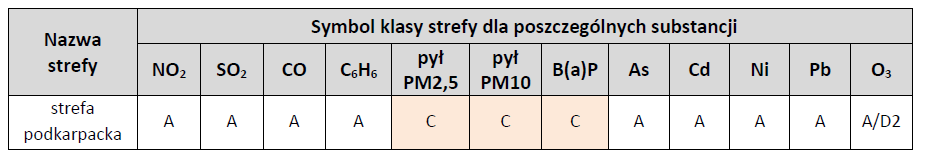 Jak wynika z powyższej tabeli, strefa podkarpacka została zakwalifikowana do klasy C:- ze względu na przekroczenia poziomu dopuszczalnego dla pyłu PM2,5;- ze względu na przekroczenia poziomu dopuszczalnego dla pyłu PM10;- ze względu na przekroczenia poziomu docelowego benzo(a)pirenu w pyle PM10.Strefa podkarpacka została również zakwalifikowana do klasy D2 ze względu na przekroczenia poziomu celu długoterminowego ozonu.W powiecie mieleckim badania jakości powietrza prowadzone są na dwóch stacjach monitoringu powietrza, zlokalizowanych na obszarze miasta Mielec. W 2015 r. pomiary zanieczyszczenia powietrza prowadzone były na stacjach usytułowanych przy ul. Solskiego i przy ul. Partyzantów. W 2016 r. pomiary zanieczyszczenia powietrza prowadzone były na stacjach usytułowanych przy ul. Solskiego i przy ul. Pogodnej. W 2017 r. pomiary zanieczyszczenia powietrza prowadzone są na stacjach usytułowanych przy ul. Biernackiego i przy ul. Pogodnej. W analizowanym okresie wyniki pomiarów ze stacji monitoringu powietrza, zlokalizowanych w Mielcu wykazały przekroczenia poziomów dopuszczalnych pyłu zawieszonego PM 10 i pyłu zawieszonego PM2.5 oraz poziomu docelowego benzo(a)pirenu.W zakresie pyłu zawieszonego PM 10 na terenie powiatu mieleckiego dotrzymana została norma średnioroczna. W latach 2015-2016 stężenia średnioroczne PM 10 na stacjach pomiarowych stanowiły odpowiednio: Solskiego - 78-88 % normy, Partyzantów - 90 % normy, Pogodna - 80 % normy. Na stacjach pomiarowych w Mielcu zanotowano ponadnormatywne zanieczyszczenie pyłem PM 10 w zakresie stężeń dobowych. Liczba przekroczeń dobowych pyłu PM 10 na stacjach pomiarowych za okres 2015- pierwsza połowa 2017 zestawiona została w poniższej tabeli.Tabela nr 16. Zestawienie przekroczeń dobowych pyłu PM 10 na stacjach monitoringu powietrza w Mielcu za okres 2015- pierwsza połowa 2017.W analizowanym okresie na stacjach pomiarowych w Mielcu wystąpiły dni ze stężeniem dobowym pyłu PM 10 równym lub wyższym od 75 ug/m3 wskazującym na okresowe warunki smogowe na analizowanym obszarze. Liczbę dni ze stężeniem dobowym pyłu PM 10 równym lub wyższym od 75 ug/m3 zestawiono w poniższej tabeli.Tabela nr 17. Zestawienie dni ze stężeniem dobowym pyłu PM 10 > 75 ug/m3 na stacjach monitoringu powietrza w Mielcu za okres 2015 - pierwsza połowa 2017.W 2015 r. na stacji monitoringu powietrza w Mielcu stwierdzono przekroczenie dopuszczalnego średniorocznego stężenia pyłu PM2.5, które wyniosło 27 ug/m3 i stanowiło 108 % normy. W 2016 r. stężenie średnioroczne pyłu PM2.5 wyniosło w Mielcu 25 ug/m3 i stanowiło 100 % normy.W latach 2015 - 2016 wyniki pomiarów wykazały przekroczenie średniorocznego docelowego stężenia benzo(a)pirenu w Mielcu. W poszczególnych latach średnioroczne stężenie benzo(a)pirenu w Mielcu wyniosło: 2015 r. - 6 ng/m3 (600 % poziomu docelowego); 2016 r. - 4 ng/m3 (400 % poziomu docelowego).Wysokie stężenia zanieczyszczeń pyłowych i benzo(a)pirenu notowane są głównie w okresie grzewczym, kiedy znacząco wzrasta emisja zanieczyszczeń do powietrza z sektora komunalno-bytowego. W okresie letnim dobowe stężenia pyłu PM 10 nie przekraczają poziomu dopuszczalnego, a stężenia benzo(a)pirenu są niższe od 1 ng/m3 (poziomu docelowego).W oparciu o wyniki pomiarów, wyniki modelowania zanieczyszczenia powietrza oraz reprezentatywność stacji monitoringu powietrza określono obszar występowania zagrożenia:-	w zakresie pyłu PM 10 i PM2.5 udokumentowany obszar wystąpienia zagrożenia na obszarze powiatu mieleckiego: miasto Mielec,-	w zakresie pyłu PM 10 i PM2.5 potencjalny obszar wystąpienia zagrożenia na obszarze powiatu mieleckiego: gmina Radomyśl Wielki (Zagórsko, Podborze Partynia); gmina Czermin(Czermin, Trzciana); gmina Borowa( Borowa, Pławo, Orłów, Wola Pławska); gmina Wadowice Górne (Przebendów, Wadowice Górne, Piątkowice, Kawęczyn); gmina Czermin (Czermin Trzciana); gmina Mielec (Goleszów, Boża Wola, książnice, Wola Mielecka, Rzędzianowice, Złotniki, Chorzelów, Chrząstów, Trześń, Wola Chorzelowska); gmina Tuszów Narodowy (Borki Niżańskie, Tuszów Narodowy, Malinie, Grochowe, Ławnica, Sarnów. Czajkowa), gmina Przecław (Kiełków, Błonie, Rzemień, Tuszyma); Gawłuszowice (Kliszów),-	w zakresie benzo(a)pirenu udokumentowany obszar wystąpienia zagrożenia na obszarze powiatu mieleckiego: cały obszar powiatu mieleckiego.Wpływ przekroczeń poziomów dopuszczalnych pyłów PM 10 i PM2.5 oraz benzo(a)pirenu na środowisko i zdrowie ludzi opisany został w Aktualizacji „Programu ochrony powietrza dla strefy podkarpackiej - z uwagi na stwierdzone przekroczenia poziomu dopuszczalnego pyłu zawieszonego  PM 10 i poziomu dopuszczalnego pyłu zawieszonego PM2,5 oraz poziomu docelowego benzo(a)pirenu wraz z Planem Działań Krótkoterminowych”. Dokument dostępny jest na stronie internetowej:
http://www.bip.podkarpackie.pl/index.nhp/informacia-o-srodowisku/ochrona-powietrza.Lp.ZagrożeniePrzyczyny/TypyOcena ryzykaMapa ryzykaMapazagrożenia12Smog - wysokie stężenia zanieczyszczeń pyłowych powietrza atmosferycznego są jednym z głównych czynników środowiskowych wywierających szkodliwy wpływ na zdrowie populacji. Szkodliwość pyłu dla zdrowia osób eksponowanych związana jest ściśle z wielkością i składem chemicznym ziaren. Poziom substancji w powietrzu - rozumie się przez to stężenie substancji w powietrzu w odniesieniu do ustalonego czasu lub opad takiej substancji w odniesieniu do ustalonego czasu i powierzchni, przy czym:a) poziom dopuszczalny - jest to poziom substancji, który ma być osiągnięty w określonym terminie i który po tym terminie nie powinien być przekraczany; poziom dopuszczalny jest standardem jakości powietrza,b) poziom docelowy - jest to poziom substancji, który ma być osiągnięty w określonym czasie za pomocą ekonomicznie uzasadnionych działań technicznych i technologicznych; poziom ten ustala się w celu unikania, zapobiegania lub ograniczania szkodliwego wpływu danej substancji na zdrowie ludzi lub środowisko jako całość,c) poziom celu długoterminowego - jest to poziom substancji, poniżej którego, zgodnie ze stanem współczesnej wiedzy, bezpośredni szkodliwy wpływ na zdrowie ludzi lub środowisko jako całość jest mało prawdopodobny; poziom ten ma być osiągnięty w długim okresie czasu, z wyjątkiem sytuacji, gdy nie może być osiągnięty za pomocą ekonomicznie uzasadnionych działań technicznych i technologicznychPył zawieszony  jest mieszaniną cząstek stałych i kropelek cieczy utrzymujących się w powietrzu. Cząsteczki te zawierają różne składniki jak np.: siarkę, związki organiczne (np. wielopierścieniowe węglowodory aromatyczne), metale ciężkie, dioksyny oraz alergeny (takie jak pyłki roślin i zarodniki grzybów). Pył PM10 zawiera cząstki o średnicy mniejszej niż 10 µm, natomiast pył drobny PM2,5 cząstki o średnicy mniejszej niż 2,5 µm2-5.Normy stężeń pyłu zawieszonego zalecane przez Światową Organizację Zdrowia (WHO):§ norma średniego 24-godz. stężenia pyłu PM10: 50 µg/m3§ norma średniego rocznego stężenia pyłu PM10: 20 µg/m3§ norma średniego 24-godz. stężenia pyłu PM2,5: 25 µg/m3§ norma średniego rocznego stężenia pyłu PM2,5: 10 µg/m3Oceny jakości powietrza atmosferycznego i obserwacji zmian w ramach PMŚ dokonuje się na podstawie wyników pomiarów zanieczyszczeń, dla których określone zostały poziomy dopuszczalne lub docelowe:- SO2,- NOx,- CO,- benzen,- ozon,- pył PM10,- pył PM2.5,- zanieczyszczenia w pyle PM10 (arsen, kadm, nikiel, ołów, benzo(a)piren).DużeLUDNOŚĆ:Pył zawieszony PM 2.5 i 10:- skutki zdrowotne: nasilenie astmy, ostre reakcje układu oddechowego (nasilony kaszel, trudności z oddychaniem lub bolesne oddychanie), chroniczny bronchit, osłabienie czynności płuc, objawiające się między innymi skróceniem oddechu, a nawet przedwczesną śmierć (szczególnie w czasie wystąpienia czarnego smogu). Benzo(a)piren:- jest przyczyną rak płuc i raka krtani wśród palaczy. ŚRODOWISKO:Pył zawieszony PM 2.5 i 10:- Szkodliwość oddziaływania PM10 i PM2.5 na środowisko naturalne i organizmy żywe wynika z faktu, że ze względu na małe wymiary cząstki utrzymują się długo 
w atmosferze i są łatwo wchłaniane przez układ oddechowy. Umożliwia to wniknięcie do organizmu metali ciężkich (np. ołów), związków siarki i azotu oraz różnorakich węglowodorów. Benzo(a)piren:- w środowisku naturalnym węglowodory ulegają utlenieniu do wody i węgla, dzięki mikroorganizmom. Niestety proces ten jest zbyt wolny w stosunku do tempa zanieczyszczeń środowiska.Obszar całego powiatu szczególnie miasto MielecLokalizacja stacji201520162017Dopuszczalna w ciągu rokuliczba dni z dobowymstężeniem PM 10 > 50ug/m3ul. Solskiego593735ul. Biernackiego4635ul. Partyzantów5335ul. Pogodna465335Lokalizacja stacji201520162017ul. Solskiego2013ul. Biernackiego24ul. Partyzantów15ul. Pogodna1421